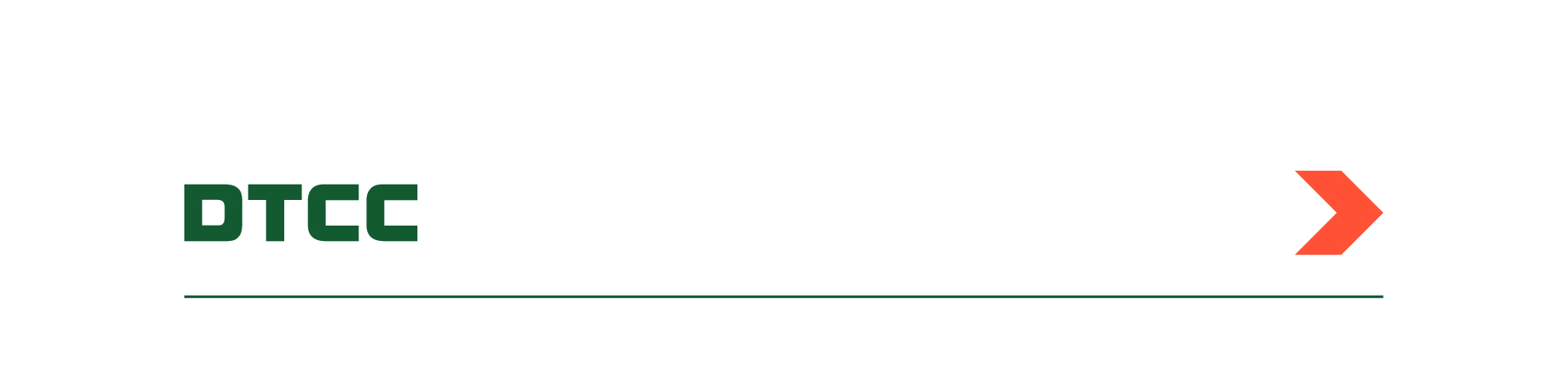 CODE LIST MODIFICATIONSThis document provides the detailed modifications made to the I&RS code lists as part of the bi-monthly code list edits. These modifications are based on submitted recommendations made by I&RS participants. All modifications were reviewed and approved by the I&RS Review Board.The enhancement requests can be found in the Participant Section of our website (http://www.dtcc.com/products/insurance) under Enhancements, and then Current Release.  The enhancement numbers are listed (IPS00###) next to each request in this document. Product(s) Included in this EDIT RELEASEFAR – Financial Activity Reporting POV – Positions and ValuesCOM - CommissionsAPP/SUB – Applications and Subsequent premiumsTest & ProductionCode lists will be updated in PSE on Thursday, June 20th and in Production on Thursday, July 11th.Scheduled Code List EditsUpdated Record Layout documentation will be available on the I&RS website.IPS00749 – POV - Add New Index Crediting Mode Qualifier Add new Index Mode Crediting Qualifier item#4115 to the 1314 recordEnd of Term (E)Definition: Based on carrier crediting earnings only once at the end of a term.IPS00750 – POV FAR APP/SUB COM – ADD New Product Type CodeAdd new Product Type to the following code lists                 CDA - Contingent Deferred AnnuityAPP/SUB – item # 4442 record 33/35/01 and 33/13COM – item # 2076 record 22/01FAR – item # 5139 record 43/01POV – item # 3025 record 13/01IPS00752 – POV - Add new Index Rate Type CodesDocumentation Change Only: Modify field name on item #3131 to ‘Lock Feature Indicator’, located on 13/03 record.Add to description to reflect what Y or space means:Yes = This reported investment has the performance lock  Space = Feature is not available on this reported investment and is not eligible to be locked Modify field name on item #4111 to ‘Lock Execution Date’ and #4112 to ‘Lock Execution Indicator’, located on 13/14 record.Add new rate type codes for POV Index Strategy Duration Rate code list # 4110. Performance Yield Rate (PY)Definition:  Provides performance credits based on an annual performance yield when the index is at or above the performance (trigger rate). Upper Target Rate (UT)Definition: Upper Target Rate set by client/FA on this Strategy, if/when the Strategy Performance reaches this Rate the Carrier will send a notification to the FP and Client. Lock Fixed Rate (LF)Definition: Rate being credited as a fixed rate on the locked funds in this index strategy.Lock In Rate (LI)Definition: The calculated rate based on the performance lock feature being executed. This represents the earnings at the time of the Lock (AR may change based upon LF or other factors).Lower Target Rate (LT)Definition: Lower Target Rate set by client/FA on this Strategy, if/when the Strategy Performance reaches (drops to/beyond) this Rate the Carrier will send a notification to the FP and Client.IPS00752 - FAR Add new Index Rate Type CodesOn FAR, add new code list items to Transaction Identifier (#5057), located on 43/05 record.37 - Fund Transfer – Performance Lock137 - Fund Transfer – Performance Lock ReversalDocument Revision HistoryDateAuthorVersionChange Description6/4/2024Andrea Tamanas1.0Initial Draft6/10/2024Andrea Tamanas2.0Updated section IPS00752 enhancement.  Document change only and added additional rate (LT) and modified definitions and related code values.                                                            Added FAR to the code list release for two new transaction identifiers.  